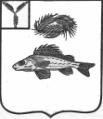 АДМИНИСТРАЦИЯМАРЬЕВСКОГО МУНИЦИПАЛЬНОГО ОБРАЗОВАНИЯЕРШОВСКОГО  РАЙОНА САРАТОВСКОЙ ОБЛАСТИПОСТАНОВЛЕНИЕот 03.04.2019 года                                        № 17Об определении размещения площадок(мест) накопления твердых коммунальныхотходов (ТКО)На основании Правил благоустройства территории Марьевского муниципального образования принятым Решением Совета Марьевского МО от 29.06.2018 г. № 78-173, организация уборки территории муниципального образования возлагается на физическое или юридическое лицо, независимо от их организационно-правовой формы, постановляю: Сбор и вывоз ТКО от населения осуществляется бестарным способом, согласно утвержденному графику.Сбор и вывоз ТКО от юридических лиц (административных зданий,  почты, школы, СДК, ФАП) в том числе зданий торговли, осуществлять в контейнеры.Утвердить реестр и схемы размещения контейнерных площадок в п. Красный боец и с. Марьевка для накопления ТКО согласно приложению № 1 № 2Настоящее постановление вступает в силу со дня заключения договоров с региональным оператором по вывозу ТКО.Разместить настоящее постановление на официальном сайте администрации Ершовского муниципального района.Глава Марьевского МО                                                   С.И. Яковлев                                                                                                                                                                                                      Приложение № 1                                                                                                                                                                 УТВЕРЖДАЮ            Глава Марьевского муниципального образования                  ______________________________С.И. ЯковлевРазмещение контейнерных площадокна территории Марьевского МО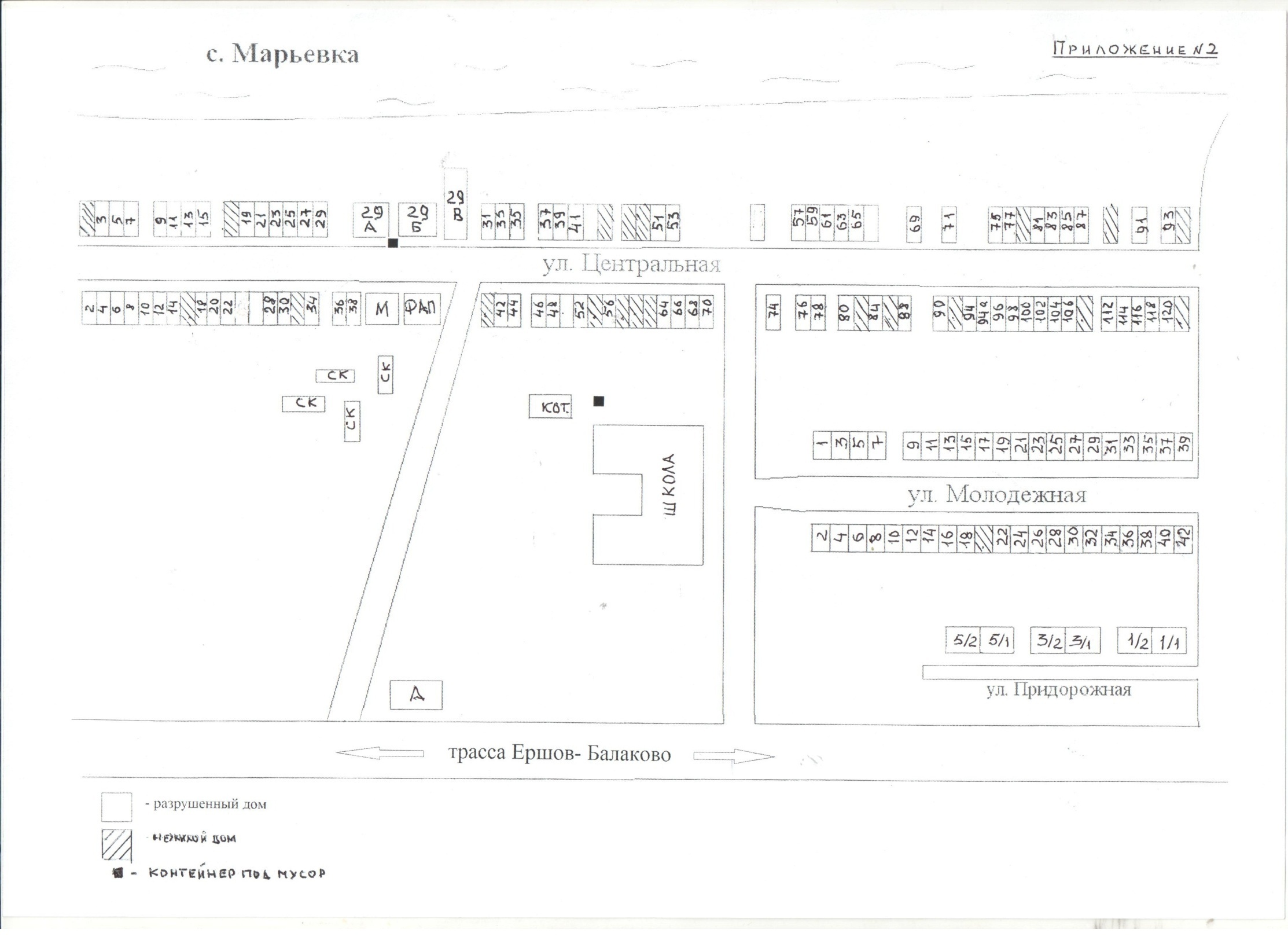 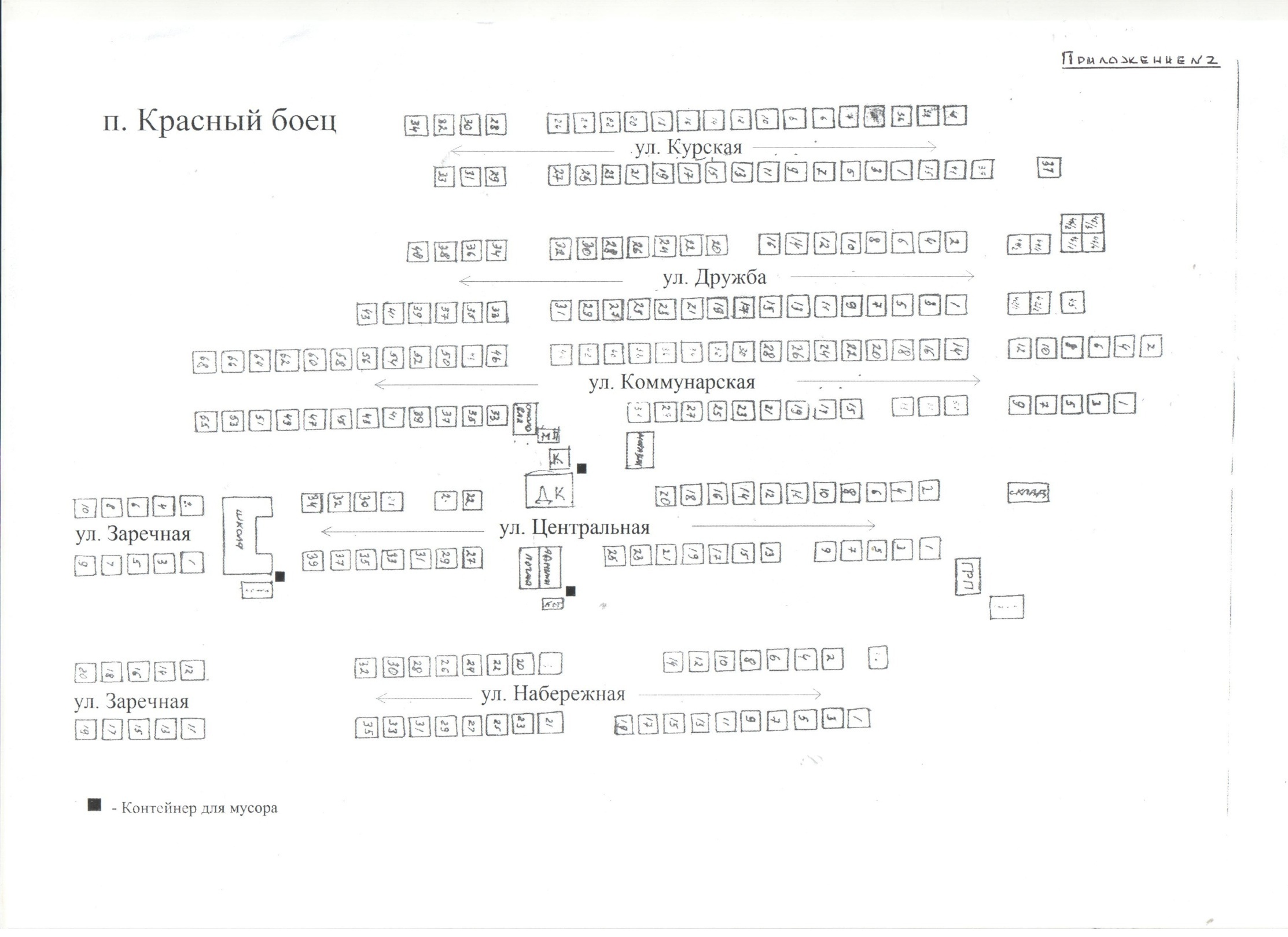 № п\пМесторасположения контейнерной площадкиДанные о технических характеристиках мест (площадок) накопления ТКОДанные о технических характеристиках мест (площадок) накопления ТКОДанные о технических характеристиках мест (площадок) накопления ТКОДанные о технических характеристиках мест (площадок) накопления ТКОДанные собственника контейнерной площадки(полное наименование юридического лица, ФИО физического лица)Данные об источниках образования твердых коммунальных отходов, которые складируются в местах накопления ТКО№ п\пАдрес контейнерной площадкиВид покрытияПлощадь контейнерной площадки кв.м.Количество размещенных контейнеров шт.Количество контейнеров планируемых к размещению шт.Данные собственника контейнерной площадки(полное наименование юридического лица, ФИО физического лица)Данные об источниках образования твердых коммунальных отходов, которые складируются в местах накопления ТКО1п. Красный боец                          ул. Центральная 25 Агрунт01Администрация Марьевского МОАдминистрация, почта2п. Красный боец                          ул. Центральная 20 Ббетон301Администрация Марьевского МОСДК, ФАП, магазины -23п. Красный боец                          ул. Центральная 40грунт01Администрация Марьевского МОшкола4с. Марьевка ул Центральная 29Бгрунт01Администрация Марьевского МОАдминистрация, СДК, ФАП5с. Марьевка ул Молодежная 2агрунт01Администрация Марьевского МОшкола